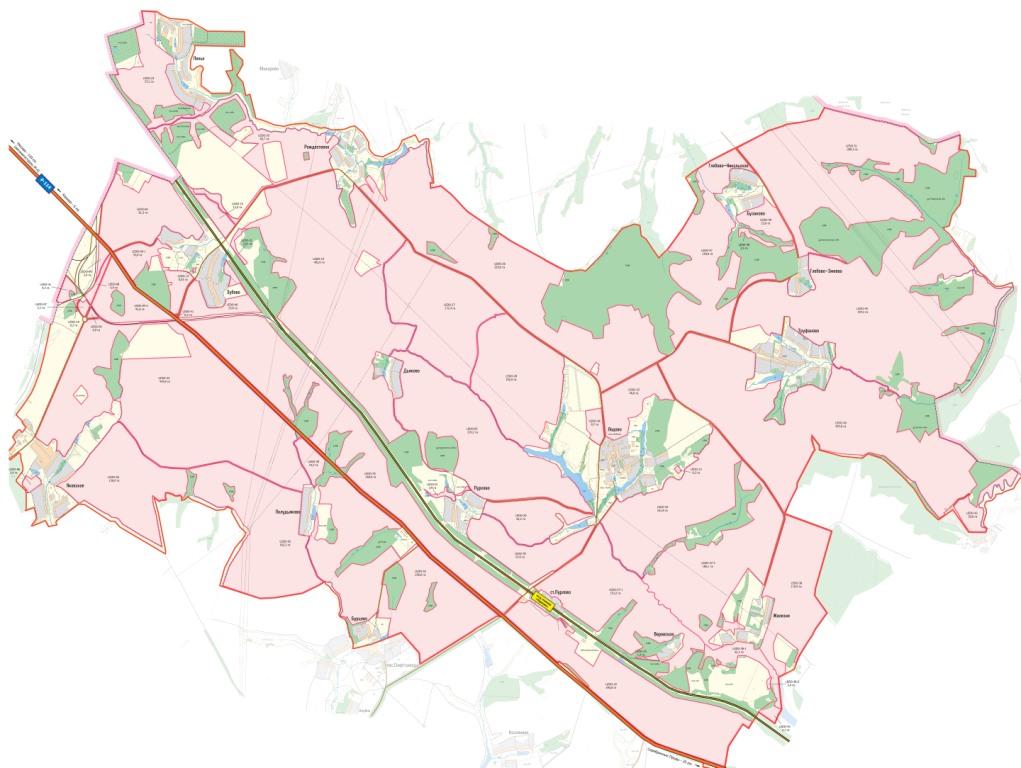 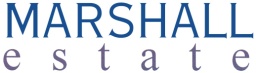 ПАСПОРТ ЗЕМЕЛЬНОГО УЧАСТКА2012 г.Карта земельного участка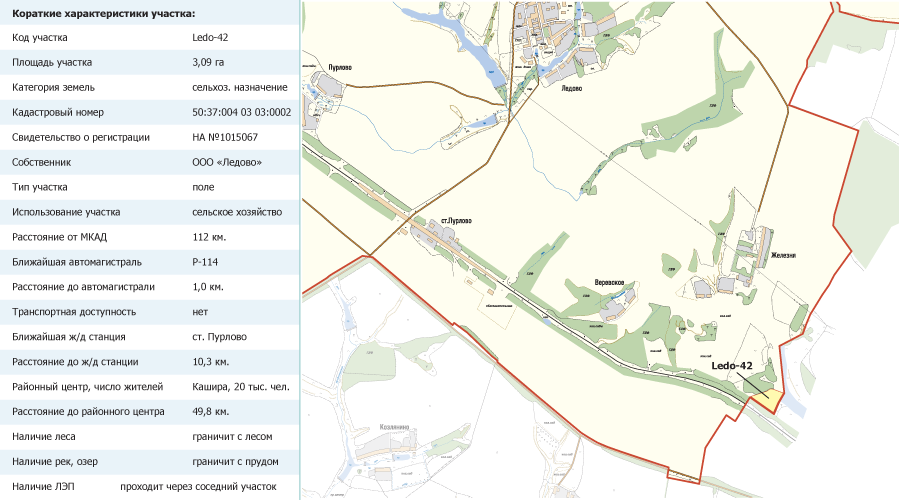 Аэрофотосъемка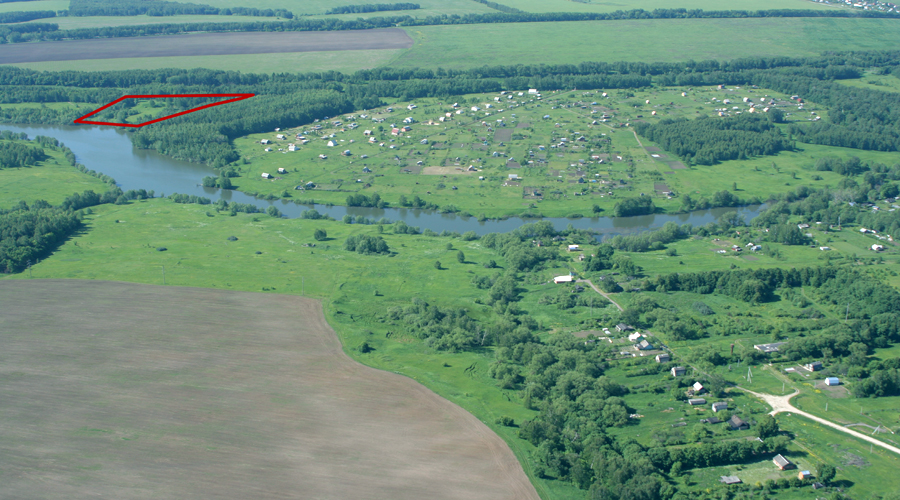 Основные параметрыКод участкаLedo-42Адрес0Кадастровый номер50:37:004 03 03:0002Площадь участка3,091 гаКатегория земельсельхоз. назначенияВид разрешенного использованиядля сельхозпроизводстваСобственникООО "Ледово"Свидетельство о регистрацииHAN1015067Расстояние от МКАД125 кмТип участкаполеТранспортная доступностьучасток расположен в 8 км  от трассы "Р114"  - 750 м южнее д. Железня.  Подъезд к участку - грунтовая  дорога.Описаниеучасток правильной формы, рельеф всхолмленный, с уклоном в сторону прудаОкружениес севера граничит с уч38-1 и прудом, с востока с прудом и муниц землями, с юга с  лесополосой и ж/д, с запада с лесным массивом